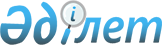 О дополнительных мерах по укреплению общественного порядка и повышению роли участковых инспекторов полиции органов внутренних делПостановление Правительства Республики Казахстан от 23 мая 2001 года N 701

      В целях повышения роли участковых инспекторов полиции в предупреждении и профилактике правонарушений, борьбе с преступностью в городах и других населенных пунктах, улучшения их материально-технической базы Правительство Республики Казахстан постановляет: 

      1. Рекомендовать акимам областей, городов Астаны и Алматы в установленном законодательством порядке: 

      1) предусмотреть финансирование расходов на содержание помощников участковых инспекторов полиции органов внутренних дел и их материально-технической оснащенности за счет средств местных бюджетов и иных источников, не запрещенных законодательством Республики Казахстан; 

      2) оказать содействие органам внутренних дел в создании на каждом административном участке участковых пунктов полиции, оснащении их служебной мебелью, средствами связи, обеспечении каждого участкового инспектора полиции органов внутренних дел и их помощников служебными квартирами на обслуживаемом участке и квартирными телефонами, приобретении автотранспорта и форменного обмундирования согласно утвержденным нормам положенности. 

      2. Министерству внутренних дел Республики Казахстан: 

      1) по согласованию с акимами областей, городов Астаны и Алматы определить штатную численность помощников участковых инспекторов полиции органов внутренних дел, финансируемых из местных бюджетов, из расчета: 

      в городах и районных центрах на каждый участковый пункт полиции органов внутренних дел - один помощник; 

      в сельской местности на каждого участкового инспектора полиции органов внутренних дел - один помощник; 

      2) разработать и утвердить Правила о порядке деятельности участковых инспекторов полиции органов внутренних дел и их помощников.     3. Контроль за исполнением настоящего постановления возложить на Министерство внутренних дел Республики Казахстан.     4. Настоящее постановление вступает в силу с 1 января 2003 года.      Сноска. В пункт 4 внесены изменения - постановлением Правительства РК от 9 октября 2001 г. N 1306  P011306_  .     Премьер-Министр     Республики Казахстан     (Специалисты: Мартина Н.А.,                    Горяева В.В.) 
					© 2012. РГП на ПХВ «Институт законодательства и правовой информации Республики Казахстан» Министерства юстиции Республики Казахстан
				